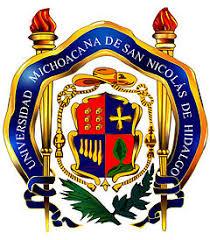 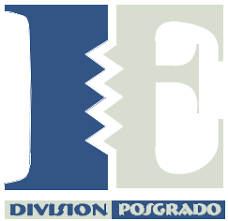 Universidad Michoacana de San Nicolás de HidalgoFacultad de Ingeniería EléctricaDivisión de Estudios de PosgradoHONORABLE CONSEJO INTERNODIVISIÓN DE ESTUDIOS DE POSGRADOFACULTAD DE INGENIERÍA ELÉCTRICAP R E S E N T EPor este medio tengo a bien proponer a su distinguida consideración el tema de la tesis de Maestría/Doctorado intitulada: “XXXXXXXXXX”, para la realización, en caso de que sea procedente, de mi examen de Aprobación de Tesis. La tesis comprende el siguiente contenido:1.-2.-3.-4.-5.-Sin otro particular, agradezco la atención brindada a esta solicitud.A T E N T A M E N T EMorelia, Michoacán, a () de () de 20XX.NOMBRE DEL ESTUDIANTEVo. Bo.DR.DIRECTOR DE TESIS